Zarządca obiektu: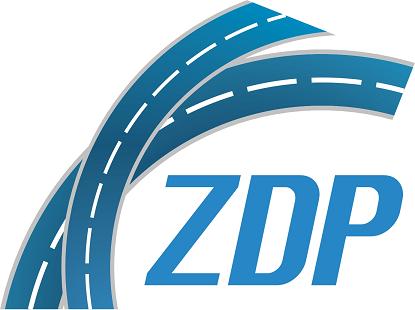 PROTOKÓŁ KONTROLI OKRESOWEJ OBIEKTU INŻYNIERSKIEGO(Kontrola okresowa, co najmniej raz w roku / na 5 lat* )DANE IDENTYFIKACYJNE OBIEKTU:*) – niepotrzebne skreślić, Zawartość protokołu1. Wprowadzenie1.1. Podstawa opracowania1.2. Podstawowe założenia2. Karta okresowej kontroli  Nr:Zał. 1. Dokumentacja fotograficzna obiektu - wg Wzoru nr 5a A)Zał. 2. Dokumentacja fotograficzna uszkodzeń- wg Wzoru nr 5b A)3. Zalecenia pokontrolne4. Metody i środki użytkowania elementów obiektu narażone na szkodliwe działanie wpływów atmosferycznych i niszczące działanie innych czynników5. Katalog uszkodzeń6. Skala i kryteria oceny elementów7. Skala i kryteria oceny izolacji8. Skala i kryteria oceny przydatności do użytkowania9. Zastosowane „Tryby wykonania”10. Kopia zaświadczenia, wystawionego przez właściwą izbę samorządu zawodowego, o wpisie na listę członków z określonym terminem ważności11. Kopia decyzji o nadaniu uprawnień budowlanych w odpowiedniej specjalności (stwierdzenie posiadania przygotowania zawodowego do pełnienia samodzielnej funkcji technicznej w budownictwie)A) – dotyczy tylko kontroli pięcioletniej,1. Wprowadzenie1.1. Podstawa opracowaniaProtokół z kontroli okresowej obiektu inżynierskiego opracowano w oparciu o umowę pomiędzy Wykonawcą, a Zarządem Dróg Powiatowych w Starachowicach.1.2. Podstawowe założeniaOkresową kontrolę, co najmniej raz w roku (roczną–przegląd podstawowy), polegającą na sprawdzeniu stanu technicznego obiektu i instalacji narażonych na szkodliwe wpływy atmosferyczne i niszczące działania czynników występujących podczas użytkowania obiektu, zgodnie z art.62.1. 1) a) ustawy Prawo budowlane;Okresową kontrolę, co najmniej raz na 5 lat (pięcioletnią–przegląd rozszerzony), polegającą na sprawdzeniu stanu technicznego i przydatności do użytkowania obiektu, estetyki obiektu oraz jego otoczenia, zgodnie z art. 62.1. 2) ustawy Prawo budowlane;wykonano:A. W odniesieniu do rodzaju, zakresu i terminu kontroli oraz osób upoważnionych do ich wykonania – zgodnie z:Ustawą z dnia 21 marca 1985 r. o drogach publicznych      [tekst jednolity: Dz.U. 2020r. poz. 470];Ustawą z dnia 7 lipca 1994 r.  Prawo budowlane      [tekst jednolity: Dz.U. 2020r. poz. 1333].B. W odniesieniu do oceny stanu technicznego elementów obiektu inżynierskiego oraz ich kryteriów, a także rodzajów przeglądów obiektów inżynierskich, 
zgodnie z:Rozporządzeniem Ministra Infrastruktury z dnia 16 lutego 2005 r. w sprawie sposobu numeracji i ewidencji dróg publicznych, obiektów mostowych, tuneli, przepustów i promów oraz rejestru numerów nadanych drogom, obiektom mostowym i tunelom [Dz.U. z 2005 r. nr 67, poz. 582].C. W odniesieniu do skali i kryteriów oraz parametrów oceny przydatności do użytkowania drogowych obiektów inżynierskich, kodowych oznaczeń uszkodzeń, trybów wykonania, zasad stosowania skali ocen punktowych, a także wzoru Protokołu okresowej kontroli rocznej/pięcioletniej - przeglądu podstawowego /rozszerzonego obiektu mostowego, zgodnie z:Zarządzeniem nr 35 Generalnego Dyrektora Dróg Krajowych i Autostrad
z dnia 28 września 2020 roku wprowadzającym do stosowania "Instrukcje przeprowadzania przeglądów drogowych obiektów inżynierskich",Zarządzeniem nr 1 Generalnego Dyrektora Dróg Krajowych i Autostrad
z dnia 30 stycznia 2019 roku w sprawie zasad stosowania skali ocen punktowych stanu technicznego i przydatności do użytkowania drogowych obiektów inżynierskich.2. Karta okresowej kontroli rocznej / pięcioletniej*   nr ……………..…/………  przeglądu  podstawowego / rozszerzonego*  przepustu*  niepotrzebne skreślić, **  wpisać „tak” lub „nie”, ***  wypełniać w czasie wykonywania przeglądu rozszerzonego3. Zalecenia pokontrolne 4. Metody i środki użytkowania elementów obiektu narażonych na szkodliwe działanie wpływów atmosferycznych i niszczące działanie innych czynników*jeżeli „NIE” to należy wyszczególnić tylko te elementy obiektu, których stan nie pozwala na ich używanie zgodnie z przeznaczeniem5. Katalog uszkodzeń6. Skala i kryteria oceny elementów7. Skala i kryteria oceny izolacji8. Skala i kryteria oceny przydatności do użytkowania9. Zastosowane „Tryby wykonania”Jednolity Numer Inwentarzowy:Rodzaj obiektu:Numer drogi:Kilometraż:Kategoria drogi:Najbliższa miejscowość:Rodzaj i nazwa przeszkody:OSOBY PRZEPROWADZAJĄCE KONTROLĘ:OSOBY PRZEPROWADZAJĄCE KONTROLĘ:OSOBY PRZEPROWADZAJĄCE KONTROLĘ:Imię i nazwiskoNr uprawnień budowlanychSpecjalność uprawnień budowlanychData przeprowadzenia kontroli: …………………………………..Data przeprowadzenia kontroli: …………………………………..Podpis: ………………………………………………………………Imię i nazwiskoNr uprawnień budowlanychSpecjalność uprawnień budowlanychData przeprowadzenia kontroli: …………………………………..Data przeprowadzenia kontroli: …………………………………..Podpis: ………………………………………………………………Dane identyfikacyjne obiektuDane identyfikacyjne obiektuDane identyfikacyjne obiektuDane identyfikacyjne obiektuDane identyfikacyjne obiektuDane identyfikacyjne obiektuDane identyfikacyjne obiektuDane identyfikacyjne obiektuDane identyfikacyjne obiektuDane identyfikacyjne obiektuDane identyfikacyjne obiektuDane identyfikacyjne obiektuDane identyfikacyjne obiektuDane identyfikacyjne obiektuDane identyfikacyjne obiektuDane identyfikacyjne obiektuDane identyfikacyjne obiektuDane identyfikacyjne obiektu1Numer ewidencyjny: Numer ewidencyjny: Numer ewidencyjny: Numer ewidencyjny: Numer ewidencyjny: 666JAD:JAD:JAD:JAD:JAD:JAD:JAD:JAD:JAD:2JNIJNIJNIJNIJNI777Najbliższa miejscowość:Najbliższa miejscowość:Najbliższa miejscowość:Najbliższa miejscowość:Najbliższa miejscowość:Najbliższa miejscowość:Najbliższa miejscowość:Najbliższa miejscowość:Najbliższa miejscowość:3Nr drogi:Nr drogi:Nr drogi:Nr drogi:Nr drogi:888Długość przepustu:Długość przepustu:Długość przepustu:Długość przepustu:Długość przepustu:Długość przepustu:Długość przepustu:Długość przepustu:Długość przepustu:4Kilometraż:Kilometraż:Kilometraż:Kilometraż:Kilometraż:999Liczba otworów:Liczba otworów:Liczba otworów:Liczba otworów:Liczba otworów:Liczba otworów:Liczba otworów:Liczba otworów:Liczba otworów:5Rodzaj konstrukcji:Rodzaj konstrukcji:Rodzaj konstrukcji:Rodzaj konstrukcji:Rodzaj konstrukcji:101010Światło poziome/pionowe:Światło poziome/pionowe:Światło poziome/pionowe:Światło poziome/pionowe:Światło poziome/pionowe:Światło poziome/pionowe:Światło poziome/pionowe:Światło poziome/pionowe:Światło poziome/pionowe:        STAN  TECHNICZNY  OBIEKTU        STAN  TECHNICZNY  OBIEKTU        STAN  TECHNICZNY  OBIEKTU        STAN  TECHNICZNY  OBIEKTU        STAN  TECHNICZNY  OBIEKTU        STAN  TECHNICZNY  OBIEKTU        STAN  TECHNICZNY  OBIEKTU        STAN  TECHNICZNY  OBIEKTU        STAN  TECHNICZNY  OBIEKTU        STAN  TECHNICZNY  OBIEKTU        STAN  TECHNICZNY  OBIEKTU        STAN  TECHNICZNY  OBIEKTU        STAN  TECHNICZNY  OBIEKTU        STAN  TECHNICZNY  OBIEKTU        STAN  TECHNICZNY  OBIEKTUEKSPERTYZAEKSPERTYZAEKSPERTYZALp.ElementKod rodzaju uszkodzeniaKod rodzaju uszkodzeniaKod rodzaju uszkodzeniaKod rodzaju uszkodzeniaKod rodzaju uszkodzeniaKod rodzaju uszkodzeniaKod rodzaju uszkodzeniaKod rodzaju uszkodzeniaKod rodzaju uszkodzeniaKod rodzaju uszkodzeniaKod rodzaju uszkodzeniaKod rodzaju uszkodzeniaOcena stanuPotrzebawykonania**Potrzebawykonania**Tryb wykonania1Nasypy i skarpy2Nawierzchnia jezdni3Nawierzchnia chodników, krawężniki4Balustrady, bariery ochronne5Belki podporęczowe, gzymsy6Urządzenia odwadniające7Izolacja8Płyta górna lub sklepienie 9Ściany przepustu10Płyta denna i fundamenty11Elementy rurowe12Elementy ramowe 13Głowica wlotowa14Głowica wylotowa15Koryto cieku16Urządzenia obce17Urządzenia ochrony środowiskaStan pogody:Stan pogody:Stan pogody:Stan pogody:Stan pogody:Ocena średnia obiektu:Ocena średnia obiektu:Ocena średnia obiektu:Ocena średnia obiektu:Ocena średnia obiektu:Ocena średnia obiektu:Ocena średnia obiektu:Ocena średnia obiektu:Ocena średnia obiektu:Temperatura:Temperatura:OCENA CAŁEGO OBIEKTU:OCENA CAŁEGO OBIEKTU:OCENA CAŁEGO OBIEKTU:OCENA CAŁEGO OBIEKTU:OCENA CAŁEGO OBIEKTU:OCENA CAŁEGO OBIEKTU:OCENA CAŁEGO OBIEKTU:OCENA CAŁEGO OBIEKTU:OCENA CAŁEGO OBIEKTU:OCENA CAŁEGO OBIEKTU:OCENA CAŁEGO OBIEKTU:OCENA CAŁEGO OBIEKTU:Uszkodzenia zagrażające bezpieczeństwu ruchu publicznego (opis uszkodzeń):Uszkodzenia zagrażające bezpieczeństwu ruchu publicznego (opis uszkodzeń):Uszkodzenia zagrażające bezpieczeństwu ruchu publicznego (opis uszkodzeń):Uszkodzenia zagrażające bezpieczeństwu ruchu publicznego (opis uszkodzeń):Uszkodzenia zagrażające bezpieczeństwu ruchu publicznego (opis uszkodzeń):Uszkodzenia zagrażające bezpieczeństwu ruchu publicznego (opis uszkodzeń):Uszkodzenia zagrażające bezpieczeństwu ruchu publicznego (opis uszkodzeń):Uszkodzenia zagrażające bezpieczeństwu ruchu publicznego (opis uszkodzeń):Uszkodzenia zagrażające bezpieczeństwu ruchu publicznego (opis uszkodzeń):Uszkodzenia zagrażające bezpieczeństwu ruchu publicznego (opis uszkodzeń):Uszkodzenia zagrażające bezpieczeństwu ruchu publicznego (opis uszkodzeń):Uszkodzenia zagrażające bezpieczeństwu ruchu publicznego (opis uszkodzeń):Uszkodzenia zagrażające bezpieczeństwu ruchu publicznego (opis uszkodzeń):Uszkodzenia zagrażające bezpieczeństwu ruchu publicznego (opis uszkodzeń):Uszkodzenia zagrażające bezpieczeństwu ruchu publicznego (opis uszkodzeń):Uszkodzenia zagrażające bezpieczeństwu ruchu publicznego (opis uszkodzeń):Uszkodzenia zagrażające bezpieczeństwu ruchu publicznego (opis uszkodzeń):Uszkodzenia zagrażające bezpieczeństwu ruchu publicznego (opis uszkodzeń):Uszkodzenia zagrażające katastrofą budowlaną (opis uszkodzeń):Uszkodzenia zagrażające katastrofą budowlaną (opis uszkodzeń):Uszkodzenia zagrażające katastrofą budowlaną (opis uszkodzeń):Uszkodzenia zagrażające katastrofą budowlaną (opis uszkodzeń):Uszkodzenia zagrażające katastrofą budowlaną (opis uszkodzeń):Uszkodzenia zagrażające katastrofą budowlaną (opis uszkodzeń):Uszkodzenia zagrażające katastrofą budowlaną (opis uszkodzeń):Uszkodzenia zagrażające katastrofą budowlaną (opis uszkodzeń):Uszkodzenia zagrażające katastrofą budowlaną (opis uszkodzeń):Uszkodzenia zagrażające katastrofą budowlaną (opis uszkodzeń):Uszkodzenia zagrażające katastrofą budowlaną (opis uszkodzeń):Uszkodzenia zagrażające katastrofą budowlaną (opis uszkodzeń):Uszkodzenia zagrażające katastrofą budowlaną (opis uszkodzeń):Uszkodzenia zagrażające katastrofą budowlaną (opis uszkodzeń):Uszkodzenia zagrażające katastrofą budowlaną (opis uszkodzeń):Uszkodzenia zagrażające katastrofą budowlaną (opis uszkodzeń):Uszkodzenia zagrażające katastrofą budowlaną (opis uszkodzeń):Uszkodzenia zagrażające katastrofą budowlaną (opis uszkodzeń):Drożność przepustu (opis):Drożność przepustu (opis):Drożność przepustu (opis):Drożność przepustu (opis):Drożność przepustu (opis):Drożność przepustu (opis):Drożność przepustu (opis):Drożność przepustu (opis):Drożność przepustu (opis):Drożność przepustu (opis):Drożność przepustu (opis):Drożność przepustu (opis):Drożność przepustu (opis):Drożność przepustu (opis):Drożność przepustu (opis):Drożność przepustu (opis):Drożność przepustu (opis):Drożność przepustu (opis):PRZYDATNOŚĆ  OBIEKTU  DO  UŻYTKOWANIA*** PRZYDATNOŚĆ  OBIEKTU  DO  UŻYTKOWANIA*** PRZYDATNOŚĆ  OBIEKTU  DO  UŻYTKOWANIA*** PRZYDATNOŚĆ  OBIEKTU  DO  UŻYTKOWANIA*** PRZYDATNOŚĆ  OBIEKTU  DO  UŻYTKOWANIA*** PRZYDATNOŚĆ  OBIEKTU  DO  UŻYTKOWANIA*** PRZYDATNOŚĆ  OBIEKTU  DO  UŻYTKOWANIA*** PRZYDATNOŚĆ  OBIEKTU  DO  UŻYTKOWANIA*** PRZYDATNOŚĆ  OBIEKTU  DO  UŻYTKOWANIA*** PRZYDATNOŚĆ  OBIEKTU  DO  UŻYTKOWANIA*** PRZYDATNOŚĆ  OBIEKTU  DO  UŻYTKOWANIA*** PRZYDATNOŚĆ  OBIEKTU  DO  UŻYTKOWANIA*** PRZYDATNOŚĆ  OBIEKTU  DO  UŻYTKOWANIA*** PRZYDATNOŚĆ  OBIEKTU  DO  UŻYTKOWANIA*** PRZYDATNOŚĆ  OBIEKTU  DO  UŻYTKOWANIA*** PRZYDATNOŚĆ  OBIEKTU  DO  UŻYTKOWANIA*** PRZYDATNOŚĆ  OBIEKTU  DO  UŻYTKOWANIA*** PRZYDATNOŚĆ  OBIEKTU  DO  UŻYTKOWANIA*** ParametrParametrParametrParametrParametrParametrParametrParametrParametrParametrParametrParametrParametrOgraniczenie**Ograniczenie**Ograniczenie**OcenaOcena1. Bezpieczeństwo ruchu publicznego1. Bezpieczeństwo ruchu publicznego1. Bezpieczeństwo ruchu publicznego1. Bezpieczeństwo ruchu publicznego1. Bezpieczeństwo ruchu publicznego1. Bezpieczeństwo ruchu publicznego1. Bezpieczeństwo ruchu publicznego1. Bezpieczeństwo ruchu publicznego1. Bezpieczeństwo ruchu publicznego1. Bezpieczeństwo ruchu publicznego1. Bezpieczeństwo ruchu publicznego1. Bezpieczeństwo ruchu publicznego1. Bezpieczeństwo ruchu publicznego2. Aktualna nośność przepustu2. Aktualna nośność przepustu2. Aktualna nośność przepustu2. Aktualna nośność przepustu2. Aktualna nośność przepustu2. Aktualna nośność przepustu2. Aktualna nośność przepustu2. Aktualna nośność przepustu2. Aktualna nośność przepustu2. Aktualna nośność przepustu2. Aktualna nośność przepustu2. Aktualna nośność przepustu2. Aktualna nośność przepustu3. Dopuszczalna prędkość ruchu pojazdów3. Dopuszczalna prędkość ruchu pojazdów3. Dopuszczalna prędkość ruchu pojazdów3. Dopuszczalna prędkość ruchu pojazdów3. Dopuszczalna prędkość ruchu pojazdów3. Dopuszczalna prędkość ruchu pojazdów3. Dopuszczalna prędkość ruchu pojazdów3. Dopuszczalna prędkość ruchu pojazdów3. Dopuszczalna prędkość ruchu pojazdów3. Dopuszczalna prędkość ruchu pojazdów3. Dopuszczalna prędkość ruchu pojazdów3. Dopuszczalna prędkość ruchu pojazdów3. Dopuszczalna prędkość ruchu pojazdów4. Szerokość skrajni na obiekcie4. Szerokość skrajni na obiekcie4. Szerokość skrajni na obiekcie4. Szerokość skrajni na obiekcie4. Szerokość skrajni na obiekcie4. Szerokość skrajni na obiekcie4. Szerokość skrajni na obiekcie4. Szerokość skrajni na obiekcie4. Szerokość skrajni na obiekcie4. Szerokość skrajni na obiekcie4. Szerokość skrajni na obiekcie4. Szerokość skrajni na obiekcie4. Szerokość skrajni na obiekcie5. Światło / usytuowanie przepustu w odniesieniu do potrzeb5. Światło / usytuowanie przepustu w odniesieniu do potrzeb5. Światło / usytuowanie przepustu w odniesieniu do potrzeb5. Światło / usytuowanie przepustu w odniesieniu do potrzeb5. Światło / usytuowanie przepustu w odniesieniu do potrzeb5. Światło / usytuowanie przepustu w odniesieniu do potrzeb5. Światło / usytuowanie przepustu w odniesieniu do potrzeb5. Światło / usytuowanie przepustu w odniesieniu do potrzeb5. Światło / usytuowanie przepustu w odniesieniu do potrzeb5. Światło / usytuowanie przepustu w odniesieniu do potrzeb5. Światło / usytuowanie przepustu w odniesieniu do potrzeb5. Światło / usytuowanie przepustu w odniesieniu do potrzeb5. Światło / usytuowanie przepustu w odniesieniu do potrzebESTETYKA OBIEKTU I JEGO OTOCZENIA (opis)***:ESTETYKA OBIEKTU I JEGO OTOCZENIA (opis)***:ESTETYKA OBIEKTU I JEGO OTOCZENIA (opis)***:ESTETYKA OBIEKTU I JEGO OTOCZENIA (opis)***:ESTETYKA OBIEKTU I JEGO OTOCZENIA (opis)***:ESTETYKA OBIEKTU I JEGO OTOCZENIA (opis)***:ESTETYKA OBIEKTU I JEGO OTOCZENIA (opis)***:ESTETYKA OBIEKTU I JEGO OTOCZENIA (opis)***:ESTETYKA OBIEKTU I JEGO OTOCZENIA (opis)***:ESTETYKA OBIEKTU I JEGO OTOCZENIA (opis)***:ESTETYKA OBIEKTU I JEGO OTOCZENIA (opis)***:ESTETYKA OBIEKTU I JEGO OTOCZENIA (opis)***:ESTETYKA OBIEKTU I JEGO OTOCZENIA (opis)***:ESTETYKA OBIEKTU I JEGO OTOCZENIA (opis)***:ESTETYKA OBIEKTU I JEGO OTOCZENIA (opis)***:ESTETYKA OBIEKTU I JEGO OTOCZENIA (opis)***:ESTETYKA OBIEKTU I JEGO OTOCZENIA (opis)***:ESTETYKA OBIEKTU I JEGO OTOCZENIA (opis)***:NIEWYKONANE ZALECENIA Z POPRZEDNIEGO PRZEGLĄDU:NIEWYKONANE ZALECENIA Z POPRZEDNIEGO PRZEGLĄDU:NIEWYKONANE ZALECENIA Z POPRZEDNIEGO PRZEGLĄDU:NIEWYKONANE ZALECENIA Z POPRZEDNIEGO PRZEGLĄDU:NIEWYKONANE ZALECENIA Z POPRZEDNIEGO PRZEGLĄDU:NIEWYKONANE ZALECENIA Z POPRZEDNIEGO PRZEGLĄDU:NIEWYKONANE ZALECENIA Z POPRZEDNIEGO PRZEGLĄDU:NIEWYKONANE ZALECENIA Z POPRZEDNIEGO PRZEGLĄDU:NIEWYKONANE ZALECENIA Z POPRZEDNIEGO PRZEGLĄDU:NIEWYKONANE ZALECENIA Z POPRZEDNIEGO PRZEGLĄDU:NIEWYKONANE ZALECENIA Z POPRZEDNIEGO PRZEGLĄDU:NIEWYKONANE ZALECENIA Z POPRZEDNIEGO PRZEGLĄDU:NIEWYKONANE ZALECENIA Z POPRZEDNIEGO PRZEGLĄDU:NIEWYKONANE ZALECENIA Z POPRZEDNIEGO PRZEGLĄDU:NIEWYKONANE ZALECENIA Z POPRZEDNIEGO PRZEGLĄDU:NIEWYKONANE ZALECENIA Z POPRZEDNIEGO PRZEGLĄDU:NIEWYKONANE ZALECENIA Z POPRZEDNIEGO PRZEGLĄDU:NIEWYKONANE ZALECENIA Z POPRZEDNIEGO PRZEGLĄDU:WNIOSKOWANE  ZALECENIA  ADMINISTRACYJNEWNIOSKOWANE  ZALECENIA  ADMINISTRACYJNEWNIOSKOWANE  ZALECENIA  ADMINISTRACYJNEWNIOSKOWANE  ZALECENIA  ADMINISTRACYJNEWNIOSKOWANE  ZALECENIA  ADMINISTRACYJNEWNIOSKOWANE  ZALECENIA  ADMINISTRACYJNERodzaj zaleceniaRodzaj zaleceniaRodzaj zaleceniaRodzaj zaleceniaPotrzeba wykonania**Tryb wykonaniaZamknięcie obiektu dla ruchu Zamknięcie obiektu dla ruchu Zamknięcie obiektu dla ruchu Zamknięcie obiektu dla ruchu Ograniczenie nośności do  . . . . . . . . [Mg]Ograniczenie nośności do  . . . . . . . . [Mg]Ograniczenie nośności do  . . . . . . . . [Mg]Ograniczenie nośności do  . . . . . . . . [Mg]Ograniczenie prędkości ruchu do . . . . . . . . [km/h]Ograniczenie prędkości ruchu do . . . . . . . . [km/h]Ograniczenie prędkości ruchu do . . . . . . . . [km/h]Ograniczenie prędkości ruchu do . . . . . . . . [km/h]Ograniczenie skrajni poziomej na obiekcie do . . . . . . .  [cm]Ograniczenie skrajni poziomej na obiekcie do . . . . . . .  [cm]Ograniczenie skrajni poziomej na obiekcie do . . . . . . .  [cm]Ograniczenie skrajni poziomej na obiekcie do . . . . . . .  [cm]Oznakowanie przed obiektemOznakowanie przed obiektemOznakowanie przed obiektemOznakowanie przed obiektemPrzeprowadzenie przeglądu rozszerzonego poza planem przeglądówPrzeprowadzenie przeglądu rozszerzonego poza planem przeglądówPrzeprowadzenie przeglądu rozszerzonego poza planem przeglądówPrzeprowadzenie przeglądu rozszerzonego poza planem przeglądówPrzeprowadzenie przeglądu szczegółowego poza planem przeglądówPrzeprowadzenie przeglądu szczegółowego poza planem przeglądówPrzeprowadzenie przeglądu szczegółowego poza planem przeglądówPrzeprowadzenie przeglądu szczegółowego poza planem przeglądówWykonanie prac porządkowychWykonanie prac porządkowychWykonanie prac porządkowychWykonanie prac porządkowychUdrożnienie przepustuUdrożnienie przepustuUdrożnienie przepustuUdrożnienie przepustu10. Użytkowanie na dotychczasowych warunkach **:10. Użytkowanie na dotychczasowych warunkach **:10. Użytkowanie na dotychczasowych warunkach **:10. Użytkowanie na dotychczasowych warunkach **:10. Użytkowanie na dotychczasowych warunkach **:10. Użytkowanie na dotychczasowych warunkach **:WYKONAWCA PRZEGLĄDUWYKONAWCA PRZEGLĄDUWYKONAWCA PRZEGLĄDUWYKONAWCA PRZEGLĄDUWYKONAWCA PRZEGLĄDUWYKONAWCA PRZEGLĄDUTytuł, imię i nazwiskoNr uprawnień PodpisData przeprowadzenia przeglądu:Data przeprowadzenia przeglądu:Data przeprowadzenia przeglądu:1.Data przeprowadzenia przeglądu:Data przeprowadzenia przeglądu:Data przeprowadzenia przeglądu:2. Data przeprowadzenia przeglądu:Data przeprowadzenia przeglądu:Data przeprowadzenia przeglądu:DECYZJA / WNIOSEK*  KIEROWNIKA  DSL:Data:  . . . . . . . . . . . . . . . . . . . . . . . .                                                           . . . . . . . . . . . . . . . . . .         pieczęć i podpisDECYZJA / WNIOSEK*  KIEROWNIKA  DSL:Data:  . . . . . . . . . . . . . . . . . . . . . . . .                                                           . . . . . . . . . . . . . . . . . .         pieczęć i podpisDECYZJA / WNIOSEK*  KIEROWNIKA  DSL:Data:  . . . . . . . . . . . . . . . . . . . . . . . .                                                           . . . . . . . . . . . . . . . . . .         pieczęć i podpisDECYZJA / WNIOSEK*  KIEROWNIKA  DSL:Data:  . . . . . . . . . . . . . . . . . . . . . . . .                                                           . . . . . . . . . . . . . . . . . .         pieczęć i podpisDECYZJA / WNIOSEK*  KIEROWNIKA  DSL:Data:  . . . . . . . . . . . . . . . . . . . . . . . .                                                           . . . . . . . . . . . . . . . . . .         pieczęć i podpisDECYZJA / WNIOSEK*  KIEROWNIKA  DSL:Data:  . . . . . . . . . . . . . . . . . . . . . . . .                                                           . . . . . . . . . . . . . . . . . .         pieczęć i podpisDECYZJA DYREKTORA ZDP (wypełniać tylko, gdy jest wniosek Kierownika DSL):Data:  . . . . . . . . . . . . . . . . . . . . . . .                                                           . . . . . . . . . . . . . . . . . . pieczęć i podpisZAŁĄCZNIKI DO PROTOKOŁU:ZAŁĄCZNIKI DO PROTOKOŁU:1.Dokumentacja fotograficzna obiektu *2.Dokumentacja fotograficzna uszkodzeń obiektu *3.Protokoły z kontroli sieci, instalacji i urządzeń telekomunikacyjnych, cieplnych, wentylacyjnych, gazowych, wodociągowych, kanalizacyjnych, elektrycznych, elektroenergetycznych lub innych, które stanowią elementy obiektu (nie stanowią urządzeń obcych)  i których zarządcą jest Zarząd Dróg Powiatowych w Starachowicach. *4.Protokół z badania instalacji elektrycznej i piorunochronnej w zakresie stanu sprawności połączeń, osprzętu, zabezpieczeń i środków ochrony od porażeń, oporności izolacji przewodów oraz uziemień instalacji i aparatów, które stanowią elementy obiektu (nie stanowią urządzeń obcych) i których zarządcą jest Zarząd Dróg Powiatowych w Starachowicach, w przypadku przeglądu rozszerzonego obiektu. *Lp.Rodzaj zaleceniaTryb / Data wykonaniadla pozostałych stwierdzonych nieprawidłowości nie ma potrzeby wykonywania prac naprawczych do czasu wykonania kolejnej kontroliUżytkowanie wszystkich elementów obiektu zgodnie z przeznaczeniemUżytkowanie wszystkich elementów obiektu zgodnie z przeznaczeniemUżytkowanie wszystkich elementów obiektu zgodnie z przeznaczeniemUżytkowanie wszystkich elementów obiektu zgodnie z przeznaczeniemUżytkowanie wszystkich elementów obiektu zgodnie z przeznaczeniemTAK NIE*Lp.Wyszczególnienie elementów dla których metody i środki użytkowania są inne niż zakładaneWyszczególnienie elementów dla których metody i środki użytkowania są inne niż zakładaneWyszczególnienie elementów dla których metody i środki użytkowania są inne niż zakładaneWyszczególnienie elementów dla których metody i środki użytkowania są inne niż zakładaneWyszczególnienie elementów dla których metody i środki użytkowania są inne niż zakładaneWyszczególnienie elementów dla których metody i środki użytkowania są inne niż zakładaneWyszczególnienie elementów dla których metody i środki użytkowania są inne niż zakładaneLp.ElementElementZalecane metody i środki użytkowaniaZalecane metody i środki użytkowaniaZalecane metody i środki użytkowaniaZalecane metody i środki użytkowaniaZalecane metody i środki użytkowaniaOZNACZENIE I RODZAJUSZKODZENIAOZNACZENIE I RODZAJUSZKODZENIAUSZKODZONY MATERIAŁUSZKODZONY MATERIAŁUSZKODZONY MATERIAŁUSZKODZONY MATERIAŁUSZKODZONY MATERIAŁUSZKODZONY MATERIAŁUSZKODZONY MATERIAŁUSZKODZONY MATERIAŁUSZKODZONY MATERIAŁUSZKODZONY MATERIAŁUSZKODZONY MATERIAŁOZNACZENIE I RODZAJUSZKODZENIAOZNACZENIE I RODZAJUSZKODZENIABETONDREWNOCEGŁAKAMIEŃSTALSTALSTALGUMAASFALTGRUNTTWORZYWO SZTUCZNEOZNACZENIE I RODZAJUSZKODZENIAOZNACZENIE I RODZAJUSZKODZENIABETONDREWNOCEGŁAKAMIEŃKONSTRUKCYJNASPRĘŻAJĄCAZBROJENIOWAGUMAASFALTGRUNTTWORZYWO SZTUCZNEOZNACZENIE I RODZAJUSZKODZENIAOZNACZENIE I RODZAJUSZKODZENIABDCKSPZGATMNZanieczyszczeniaNBNDNCNKNSNP-NGNANTNMWWegetacja roślinWBWDWCWKWS--WGWAWTWMCPrzecieki wodyCBCDCCCKCSCP-CGCACTCMOOsady lub wykwityOBODOCOKOSOP-OG--OMAZniszczenie zabezpieczeń antykorozyjnychABADACAKASAPAZ---AMKKorozja, gnicie, starzenieKBKDKCKKKSKPKZKGKA-KMRZarysowania i pęknięciaRBRDRCRKRSRPRZRGRA-RMLUszkodzenia łącznikówLBLDLCLKLSLPLZLG--LMDDeformacjeDBDD--DSDPDZDGDA-DMPPrzemieszczenia, osiadaniePBPDPCPKPSPPPZPGPAPTPMBZablokowanie, ograniczenie ruchuBBBD--BSBP-BG--BMUUbytki, braki lub erozja materiałuUBUDUCUKUSUPUZUGUAUTUMZZniszczenie struktury materiałuZBZDZCZKZSZPZZZGZA-ZMOcenaStanOpis stanu elementu5odpowiednibez uszkodzeń i zanieczyszczeń możliwych do stwierdzenia podczas przeglądu4zadowalającywykazuje zanieczyszczenia lub pierwsze objawy uszkodzeń pogarszających wygląd estetyczny3niepokojącywykazuje uszkodzenia, których nienaprawienie spowoduje skrócenie okresu bezpiecznej eksploatacji2niedostatecznywykazuje uszkodzenia obniżające przydatność użytkową, ale możliwe do naprawy1przedawaryjnywykazuje nieodwracalne uszkodzenia dyskwalifikujące przydatność użytkową0awaryjnyuległ zniszczeniu lub przestał istniećOcenaStanOpis stanu izolacji5odpowiednibrak objawów wskazujących na nieszczelność izolacji2niedostatecznywystępują nieliczne małe zacieki; miejscowa naprawa może zatrzymać proces niszczenia elementu0awaryjnywstępują rozległe przecieki powodujące zmniejszenie trwałości elementuOcenaPrzydatność do użytkowaniaKryterium oceny5odpowiedniaparametr spełnia lub przewyższa wymagania użytkowników2ograniczonaparametr nie spełnia uzasadnionych oczekiwań użytkowników lub spełnia je częściowo nie wymaga się natychmiastowych prac remontowych lub przebudowy0niedostatecznaparametr nie spełnia uzasadnionych oczekiwań użytkowników wymagane jest natychmiastowe przeprowadzenie prac interwencyjnych, pilne wykonanie remontu lub przebudowy obiektuTrybwykonaniaTerminrealizacjiAprace awaryjne do niezwłocznego wykonania,poza planem prac na rok bieżący1prace do wykonania w roku przyszłym2prace do wykonania w drugiej kolejnościw latach następnych3prace do wykonania w trzeciej kolejnościw latach następnych